Today:hw checktwo videos, take notes 5 min. eachdemonstration: how to build a thermometerLorax homework: solve pages 1 & 2 togetherTips on how to study for tomorrow’s quizPurpose: How do we make invisible heat visible?WARMUP :50 Mm = ____________ mm#1   Video Notes: Expansion and Contraction#2   Video Notes: How to measure temperature#3A thermometer works because invisible vibrating matter transfers KINETIC ENERGY to the glass and then to the liquid, causing the liquid to expand.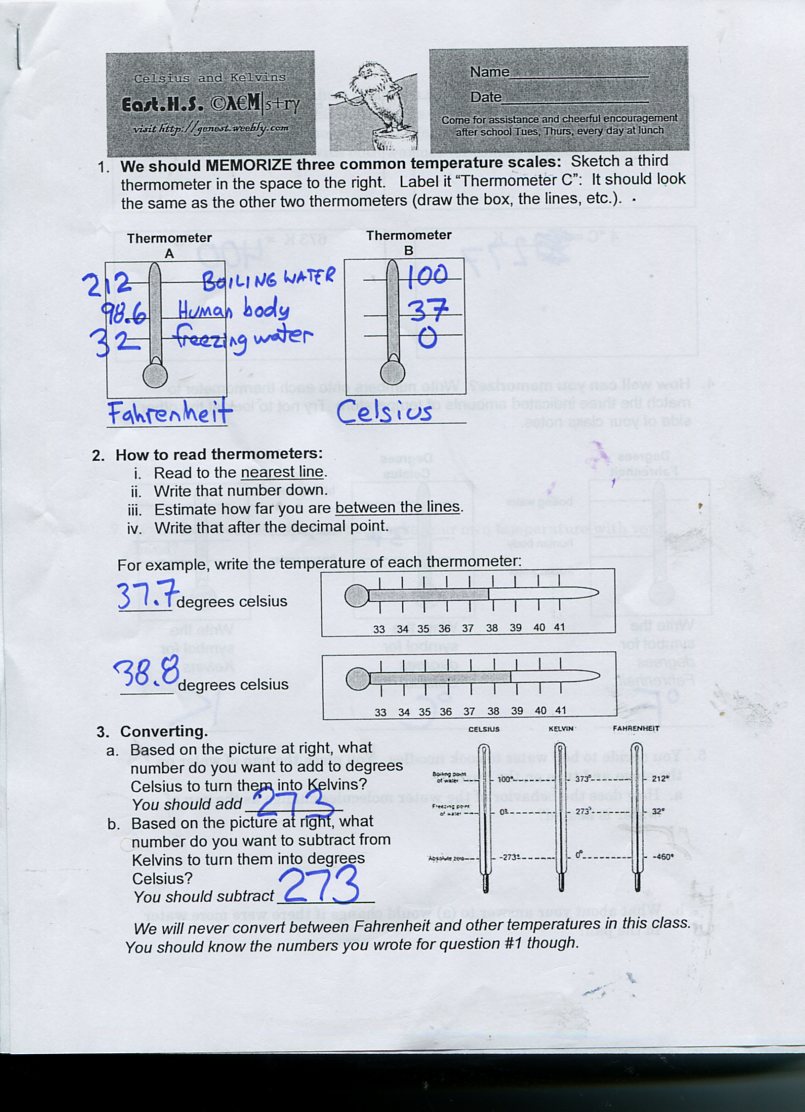 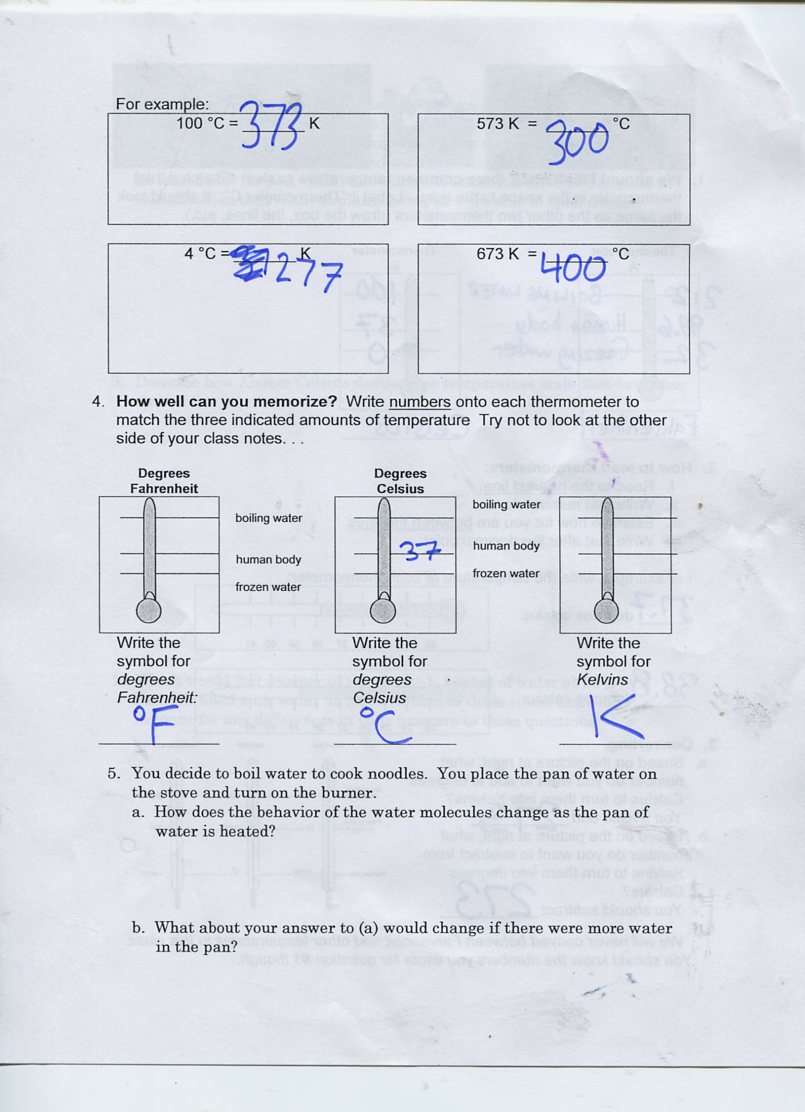 Homework: Finish the Lorax Sheet.  Do a good job – your group will present one of the homework problems tomorrow.